CAIRNFOLD ROAD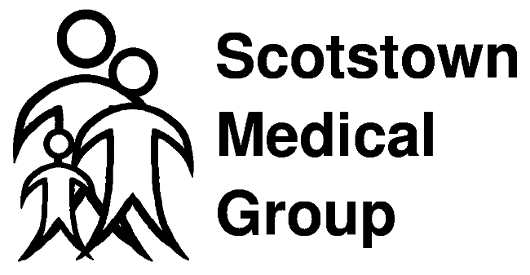 AB22 8LDTelephone 0345 189 7070Dear Sir/MadamPlease complete this form to nominate a representative to receive TEST RESULTS and MESSAGES on your behalf.Details of PatientName:-                  ___________________________Date of Birth:-        ___________________________Address:-               ___________________________I (name as above) give consent for the below Representative to receive any test result or messages on my behalf.Please complete the following in capital letters.Name of Representative :- _____________________________Relationship to Patient :-        _____________________________Signature of Patient:-   ___________________________Date signed :-              ___________________________